God’s Eye CraftSupplies:Yarn-assorted colors Dowel rods, or sticks of some sort (chopsticks, craft sticks, bamboo skewers and straight sticks from the garden also work well)ScissorsDirections: Hold your sticks in a cross shape and wrap yarn around it to keep the cross in shape. Once the cross is secure, it’s time to begin the weave. Wrap the yarn thread around one stick onceMove on to the stick next to it and wrap it around that.Keep on going by wrapping the yarn around each stick in the cross and moving on in a circular pattern. When you have a section of one-color yarn, you can begin to add in more colors. Finish off your section by tucking the thread inside the last tight strand to stop it from unravelling. Then simply start the pattern again with another color of yarn. Continue with adding different colors into the pattern until your God’s Eye has reached close to the edge of your sticks. At this stage there will be a lot of long, loose threads hanging off the back. For the final section, you will need to tie the last thread to one of the previous last threads to stop your God’s Eye from coming undone. Snip the threads to tidy up.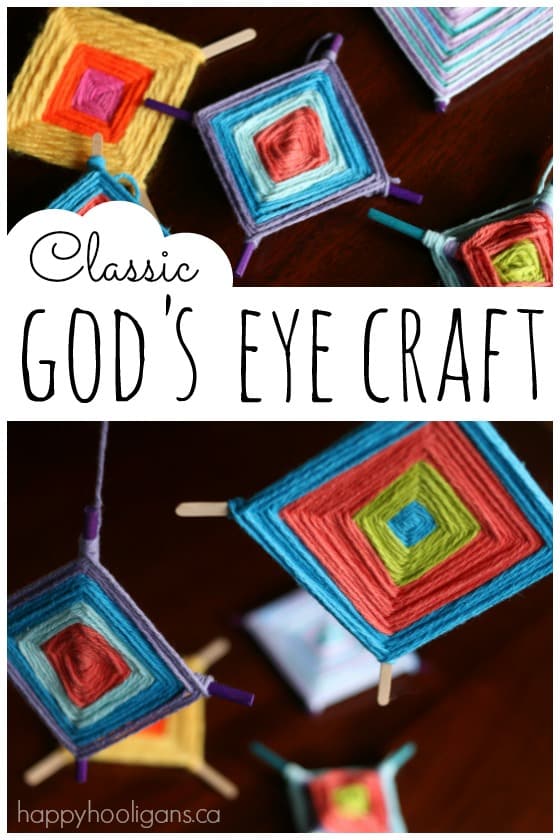 